Отчёто деятельности заместителя председателя,депутата Городской Думымуниципального образования «Город Астрахань»Кодюшева Сергея Евгеньевича за 2019 годКак депутат и заместитель председателя Городской Думы, регулярно проводил приемы избирателей. Всего в 2019 году у меня на приеме были 86 граждан и представители 57-и общественных организаций и объединений. Кроме устных обращений поступили 67 письменных заявлений. Тематика следующая: Жилищные проблемы; Выделение земельных участков гражданам льготных категорий под индивидуальное жилищное строительство, в том числе участникам боевых действий и многодетным семьям; Жалобы на бездействие должностных лиц; Несвоевременная выплата компенсаций участникам боевых действий; Установление инвалидности и организации послеоперационной реабилитации; Помощь в организации спортивных мероприятий, мероприятий по очистке территорий от мусора, озеленении и благоустройстве парков и скверов; Поддержка деятельности спортивных клубов; Ремонт кровель и подъездов, восстановление и прочистка ливневой канализации, прокладка асфальтного покрытия, замена тепловой сети жилых домов.По каждому обращению проведена соответствующая работа: подготовлено и направлено 86 запросов в структурные подразделения администрации города, областные и федеральные органы власти, ведомства и службы. Заявителям даны письменные ответы. Выполнение мероприятий по обращениям граждан:Оказана материальная и материально-техническая помощь 182 гражданам, в т.ч. поисковому отряду «БОЕВОЕ БРАТСТВО» для организации поисковых экспедиций в Республику Калмыкия и другие регионы России, а также ветеранам Великой Отечественной войны.  Как куратор от регионального отделения ВПП «ЕДИНАЯ РОССИЯ» по г. Астрахани по реализации федерального партийного проекта «Формирование комфортной городской среды», принял участие в 27 совещаниях с еженедельным выездом на объекты для контроля хода проведения ремонтных работ. По вопросам социально-экономического развития Астрахани участвовал в заседаниях профильных комитетов и рабочих групп Думы Астраханской области и Городской Думы Астрахани, Общественной палаты при Губернаторе Астраханской области, совещаниях главы администрации города и руководителей районных администраций. Продолжил работу в комиссиях Ассоциации «Всероссийская ассоциация развития местного самоуправления» по проектам «Жильё и городская среда», «Малые города и исторические поселения», «Безопасные и качественные автомобильные дороги», «Экология»; в Совете по взаимодействию с общественными ветеранскими организациями при администрации МО «Город Астрахань»; в рабочей группе по патриотическому воспитанию жителей Астраханской области. В 2019 году вошел в состав рабочих групп по подготовке и празднованию 75-й годовщины Победы в Великой Отечественной войне 1941 – 1945 годов;  по установке бронекатера на Набережной реки Волга. Совместно с депутатами Городской Думы был в числе спонсоров ряда спортивных мероприятий и творческих конкурсов. Например, городского конкурса детского рисунка «9 мая – День Победы».Одно из направлений, которое определил для своей депутатской деятельности – патриотическое воспитание молодежи. Поэтому принимал участие в мероприятиях как в качестве спикера, так и в качестве соорганизатора. Это дискуссионные площадки, круглые столы, акции, форумы, уроки мужества, Вахты Памяти, встречи с ветеранами Великой Отечественной войны и участниками боевых  действий и др. (более 120 мероприятий, в которых участвовало около 78 тысяч астраханцев и гостей города). Моя депутатская деятельность освещалась в средствах массовой информации: 38 новостных телевизионных  сюжетов, 8 интервью на радио, 3 статьи в печатных изданиях, более 120 сообщений в интернет-изданиях. В отчетный период принял участие в 10-и заседаниях Городской Думы муниципального образования «Город Астрахань», в заседаниях профильных комитетов.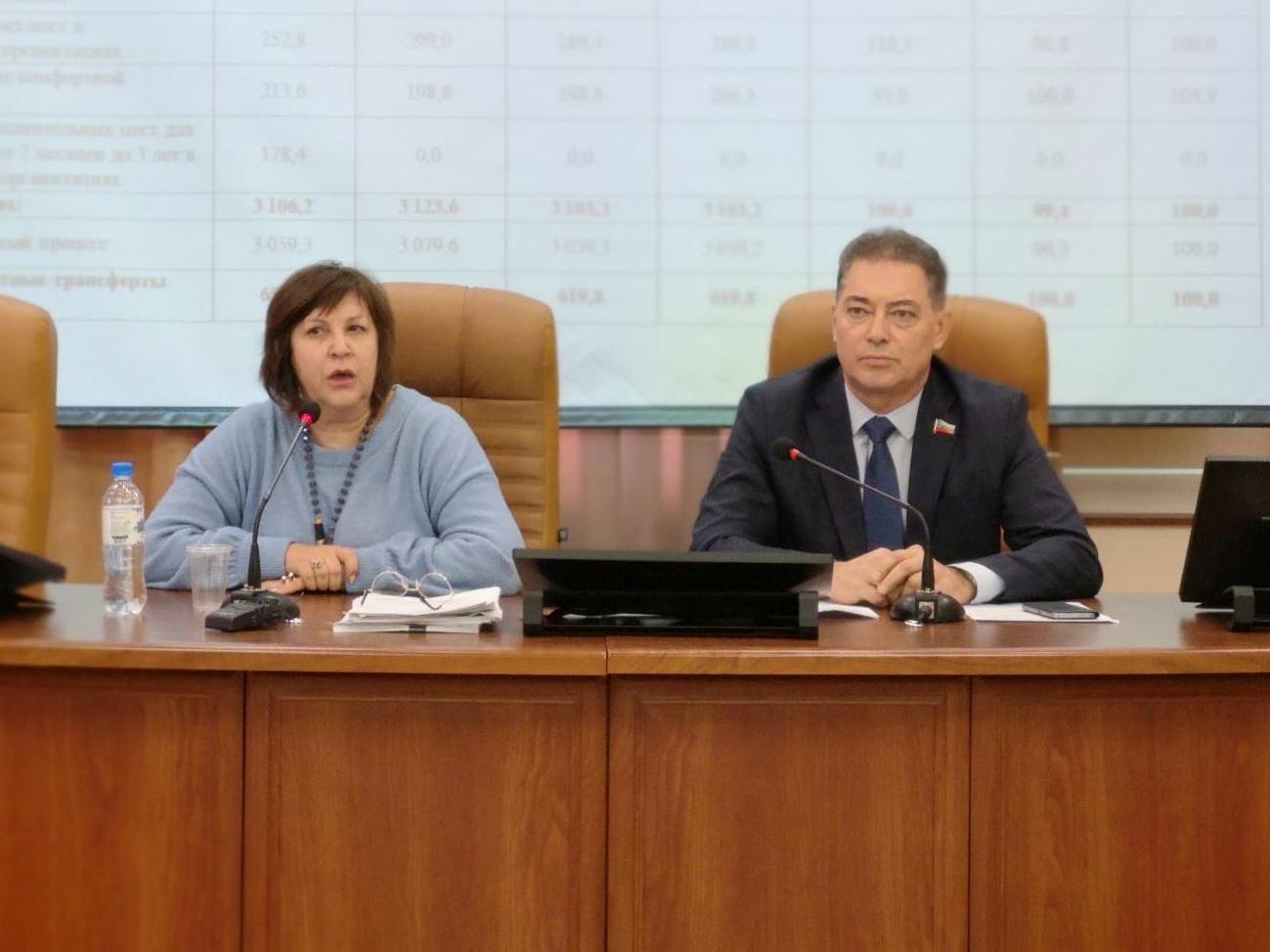 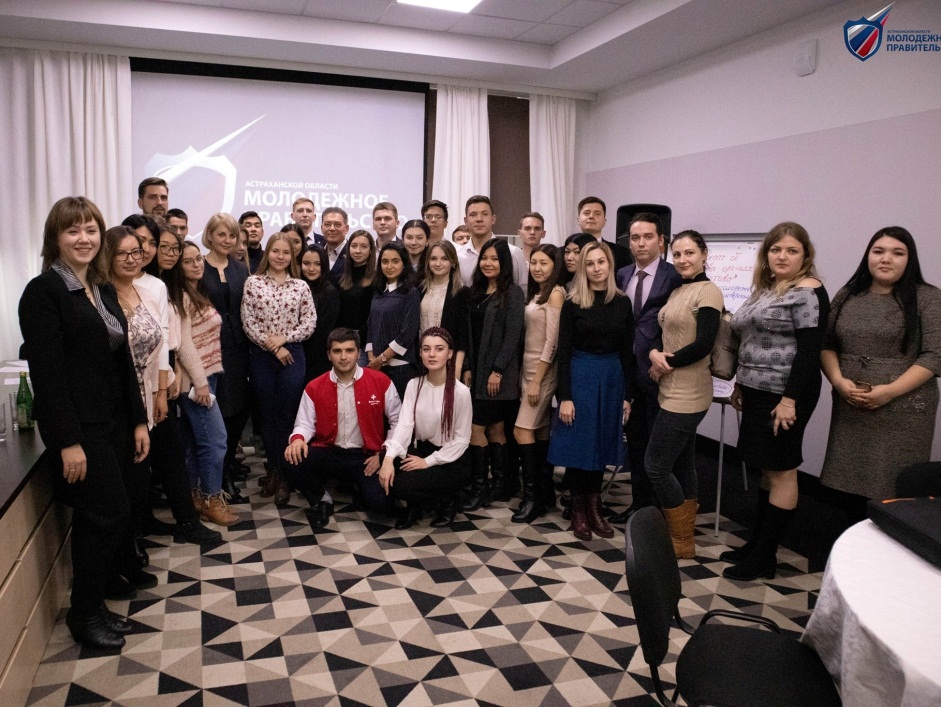 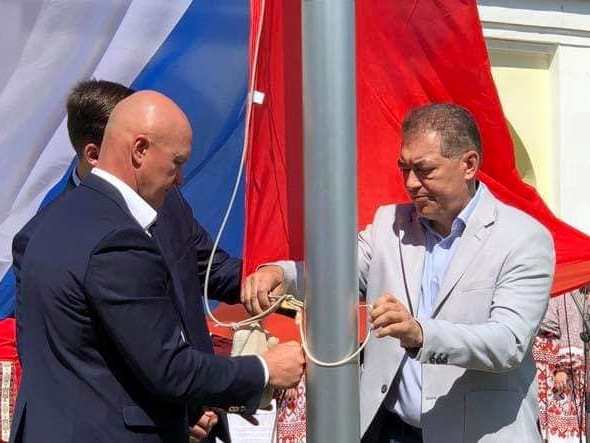 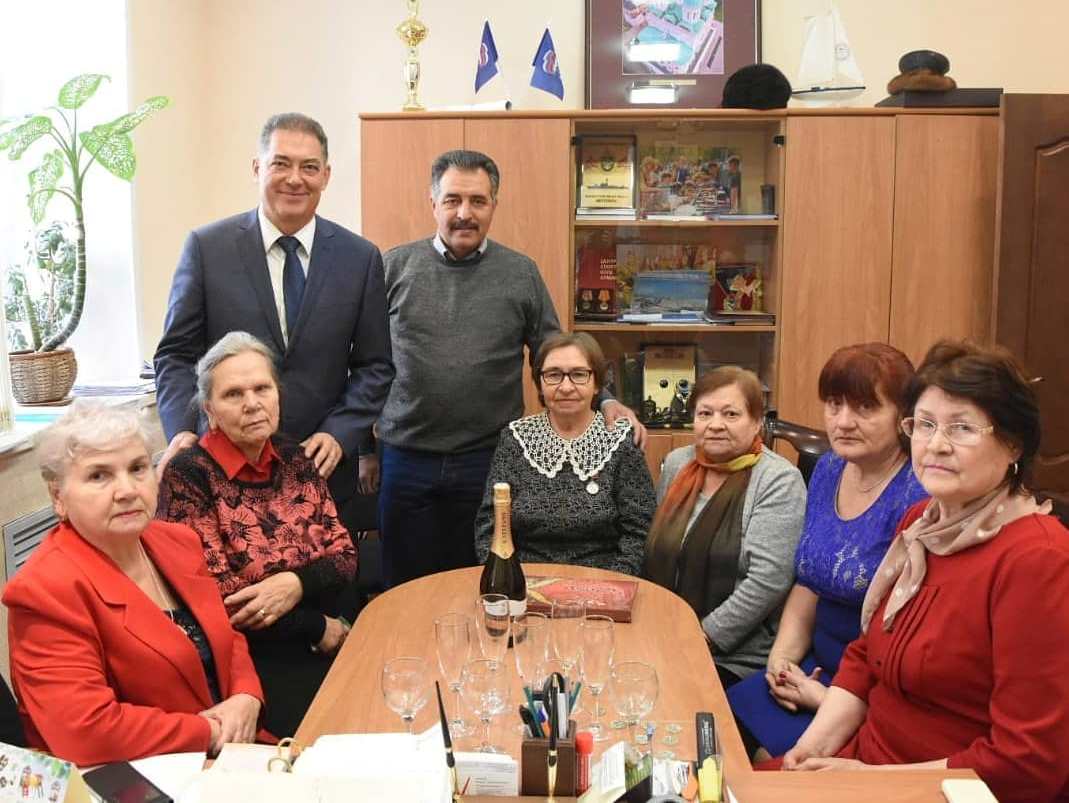 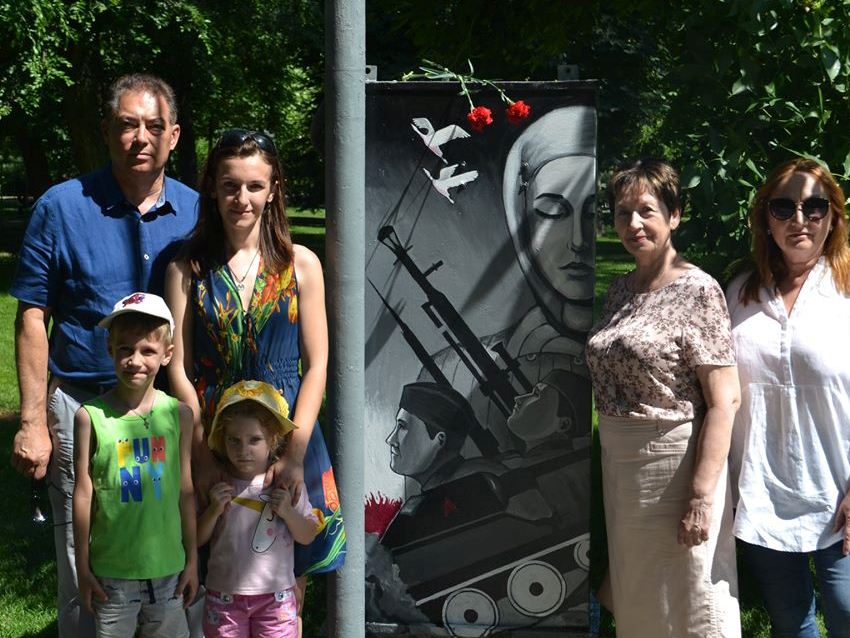 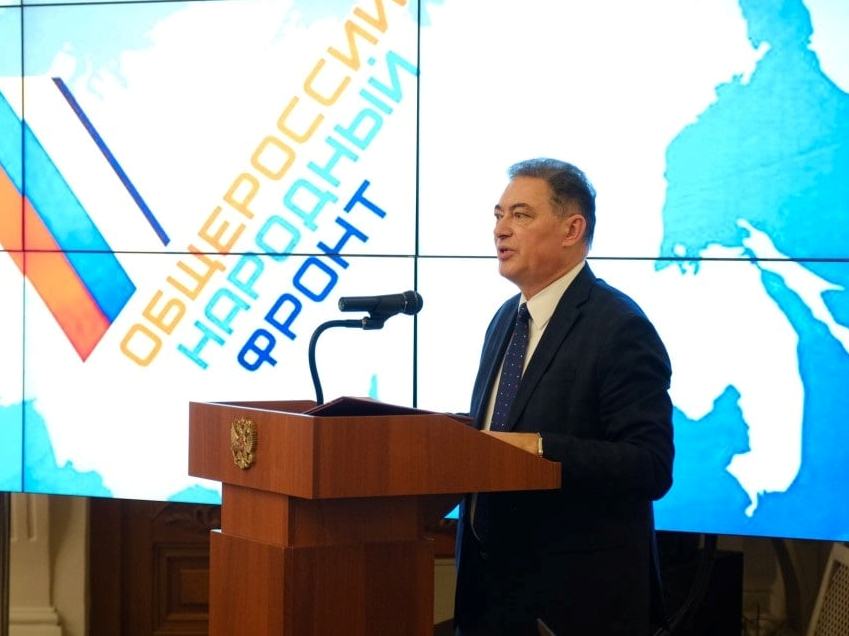 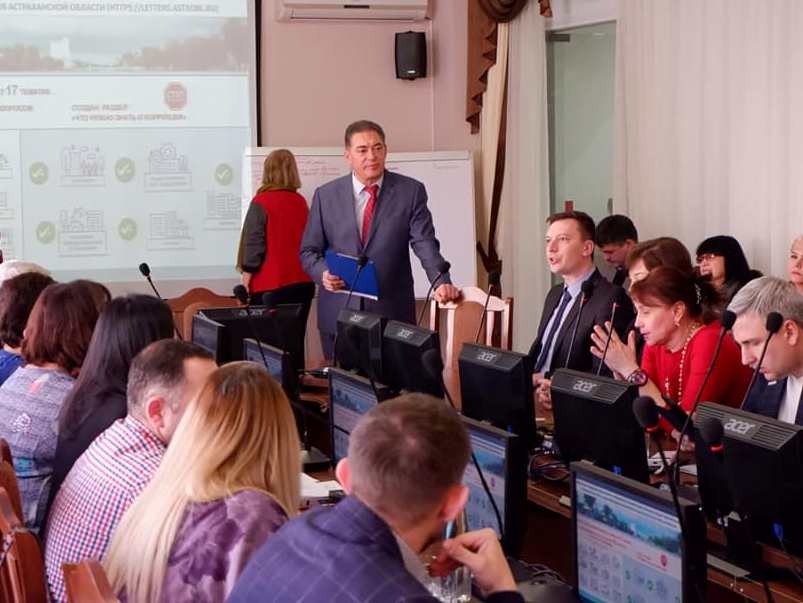 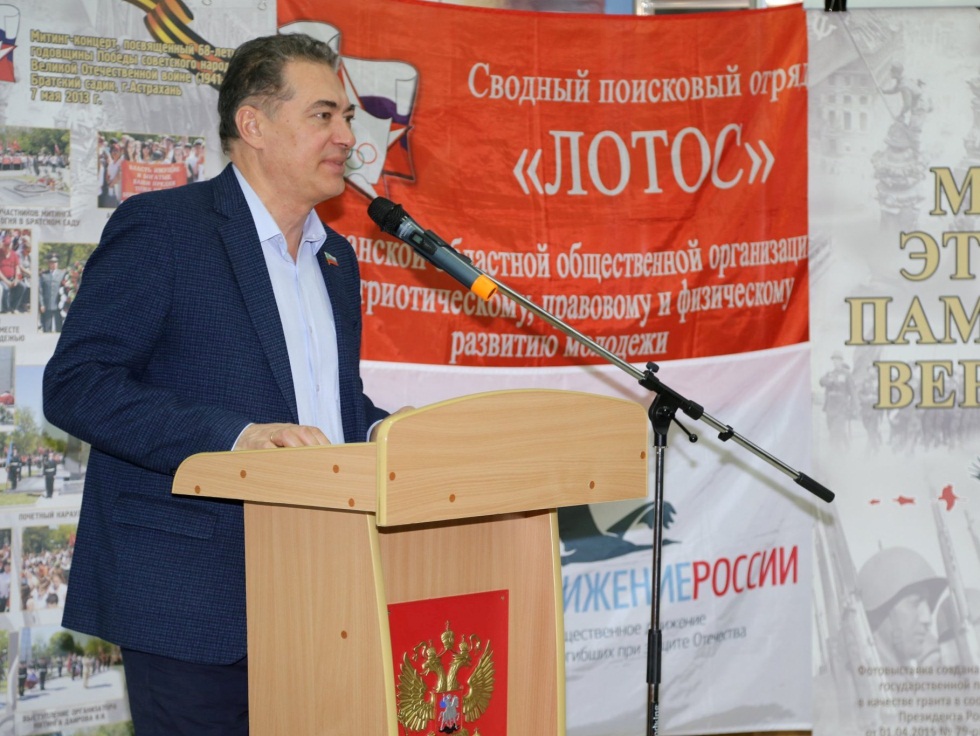 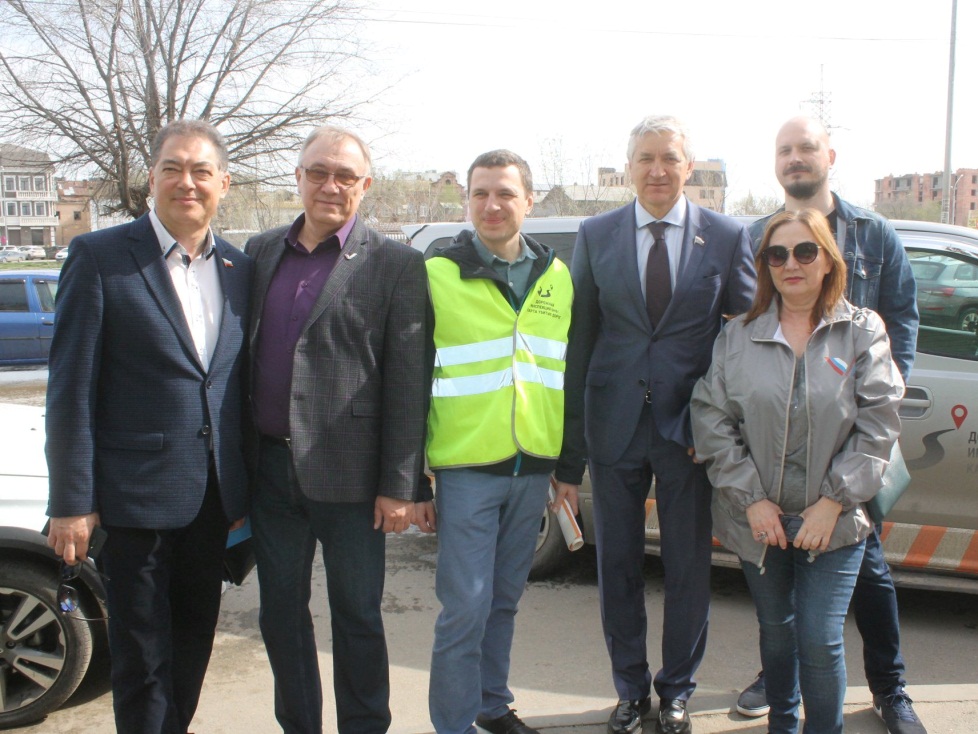 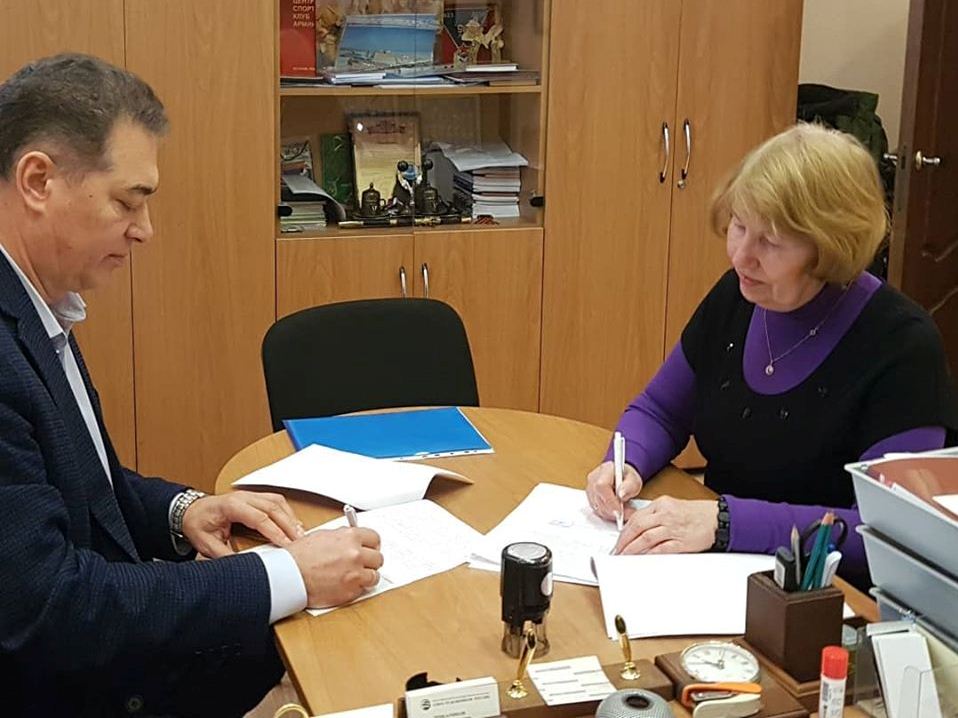 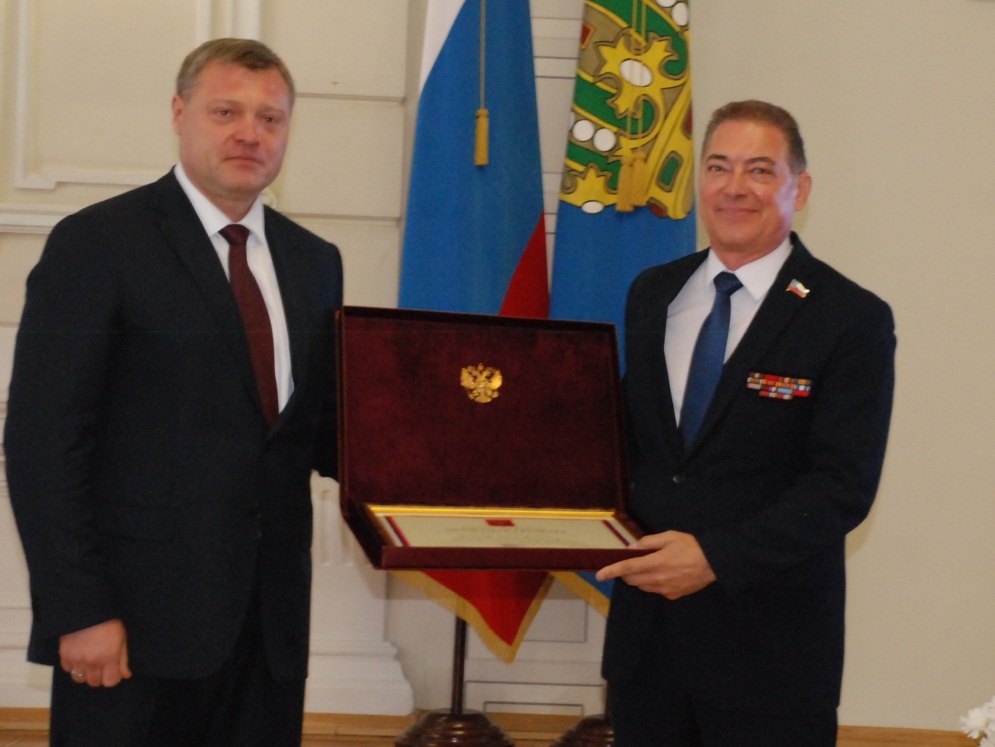 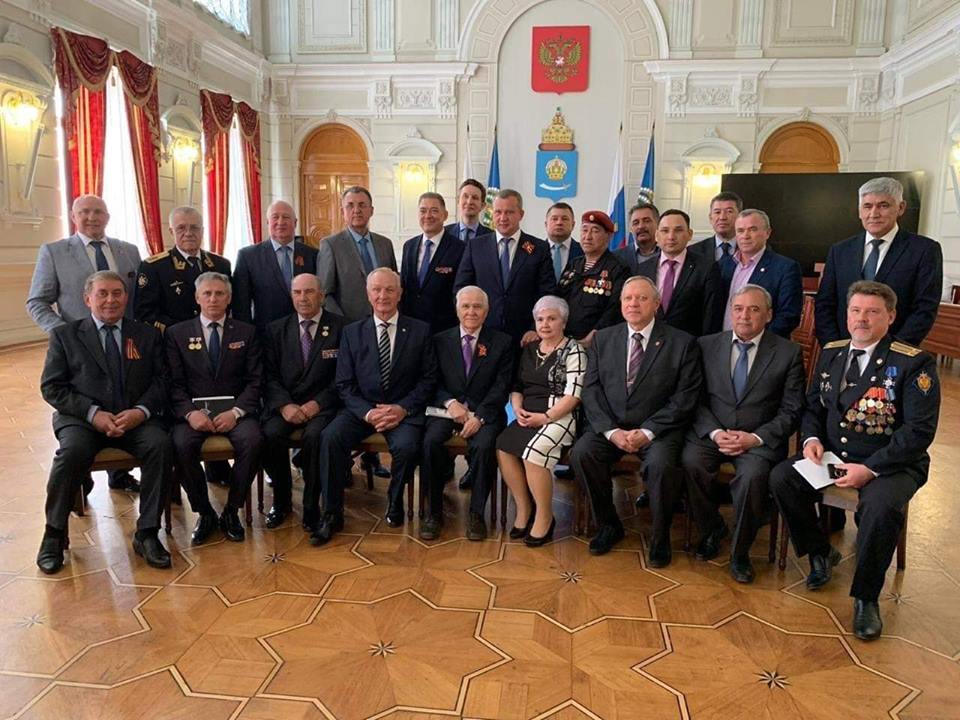 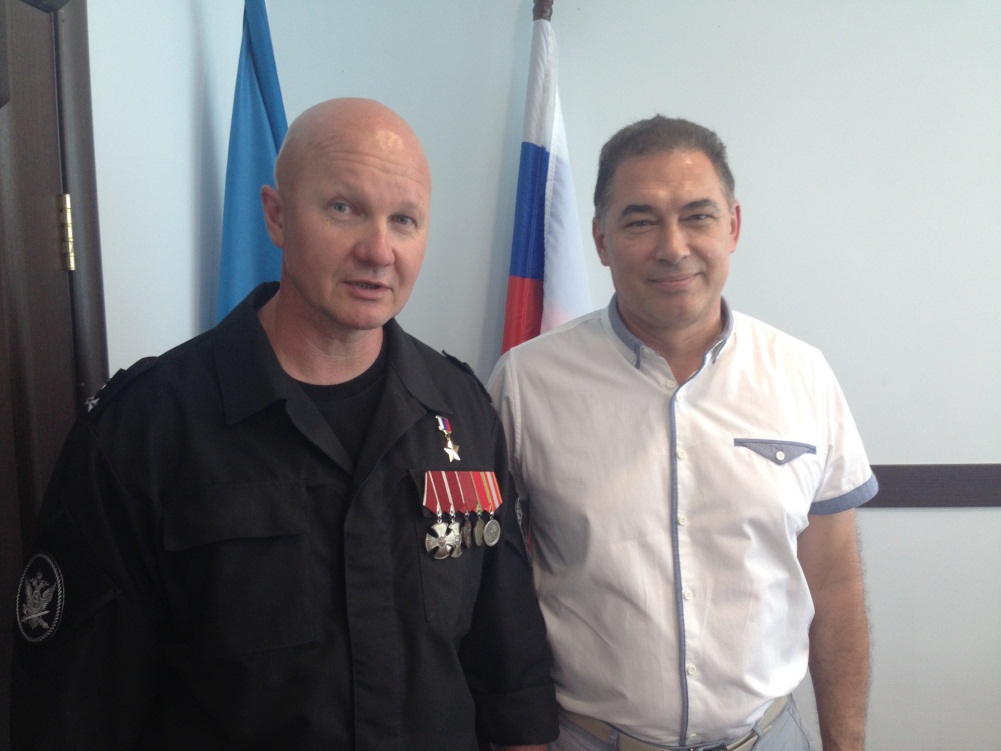 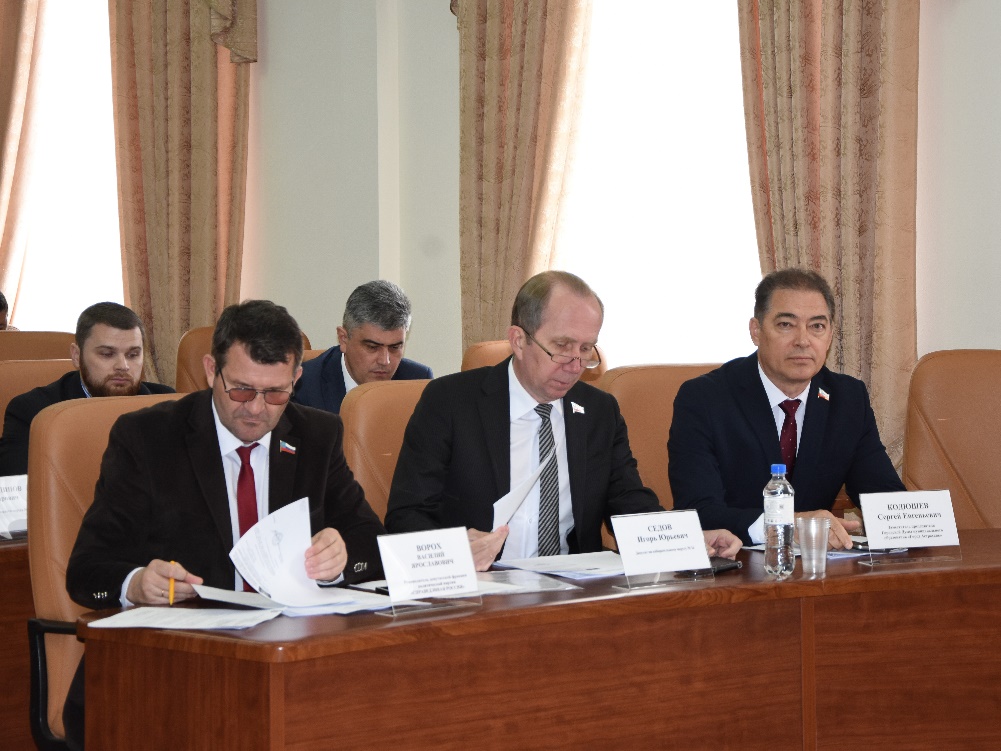 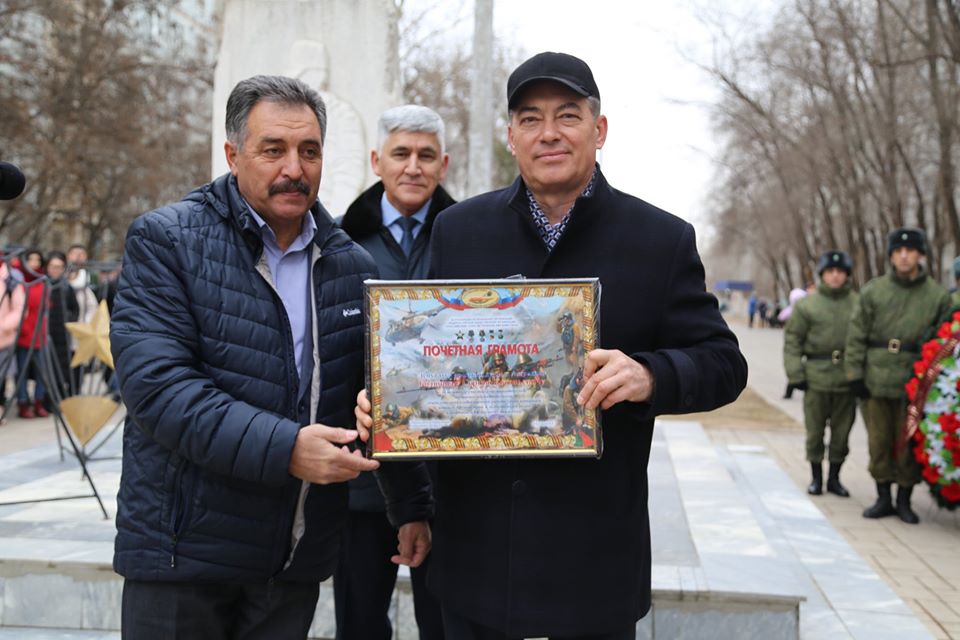 БЛАГОУСТРОЙСТВОБЛАГОУСТРОЙСТВОБЛАГОУСТРОЙСТВОБЛАГОУСТРОЙСТВО№ п/пАдресНаименование мероприятияСумма(тыс. руб.)1ул. Н. Островского/ Звёздная, д. 148/1.Приобретение и установка урн (6 шт.), приобретение грунта для высадки деревьев и цветов. 1002мкр. Юго-Восток III, Аллея воинов-интернационалистовПриобретение чернозёма для высадки деревьев, тротуарной плитки (65м.кв), леерного ограждения, строительных материалов для подготовки площадки под закладку памятника воинам-интернационалистам. Благоустройство Аллеи. 340,5УЧРЕЖДЕНИЯ ОБРАЗОВАНИЯУЧРЕЖДЕНИЯ ОБРАЗОВАНИЯУЧРЕЖДЕНИЯ ОБРАЗОВАНИЯУЧРЕЖДЕНИЯ ОБРАЗОВАНИЯ3МБОУ СОШ № 14  ул. Бера, д. 44Благоустройство школьного двора2004Администрация Ленинского района муниципального образования «Город Астрахань»Изготовление и установка скамеек во дворе домов №№ 151 и 153 по ул. Наб. Казачьего ерика. 1005Администрация Советского района муниципального образования «Город Астрахань»Изготовление скамеек для придомовых территорий по адресам: ул. Сахалинская, д.9, корп. 1 (2 шт.), ул.  Боевая, д. 81 (2 шт.).286Администрация Советского района муниципального образования «Город Астрахань»Приобретение и установка спортивного оборудования для занятий «Воркаутом» с благоустройством площадок по адресам: ул. Ширяева, д. 3, ул. Боевая, д. 72А, корп. 2.1807Администрация Советского района муниципального образования «Город Астрахань»Приобретение и установка малых архитектурных форм: детские качели, карусели, горка, песочница во дворах домов по ул. Дубровинского, д. 52/2 и ул. Челябинская, д. 22.51, 5Итого           Итого           Итого           1 000 тыс. руб.